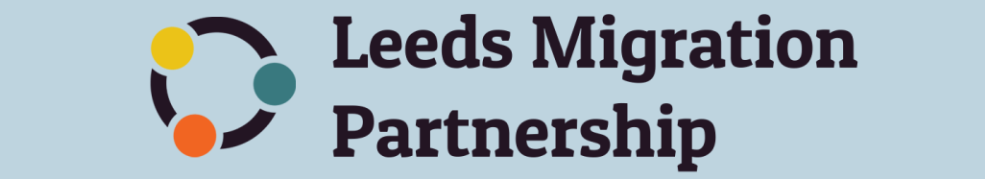 Guest speaker:Nick Morgan, from Chapeltown Citizens Advice Buruea (CCAB), shared a presentation about the impact of the financial crisis on communities and shared the Citizens Advice National Data website.Local data for Leeds from January - June 2022 shows:Almost 17,000 people sought advice from CCAB and almost 50,000 cases were dealt with on a range of issues (including fuel, food, and level 1 and 2 OISC registered asylum advice). The majority of people lived within the 10% Lowest Super Output Areas of the city.43% of those seeking advice represent diverse communities.The government have implemented a number of measures, to alleviate the impact on communities, but the guidance on how people access this support is confusing:£650 be given to the lowest income families.£300 to be given to pensioners.£150 to be given to people with a disability.£400 will be given to all households due to the increase in fuel cost.The partnership was asked the following questions:What can we do practically?CCAB are running a project that looks at how information is shared with people with a learning disability which will lead to simple communications being shared. The national Citizens Advice website has information that can be translated.Partners discussed ways to communicate information and suggested community conversations and sharing videos in different languages as they were useful during the Covid-19 pandemic. What can we do to influence policy?The CCAB are asking for the £30 household support fund to be added back to Universal Credit and Personal Independent Payments (as paid through the pandemic). Nick attends the Third Sector Leeds partnership meeting. Third Sector Leeds is a formal network of organisations with an interest in sustaining and developing a thriving third sector in Leeds. They recently launched a cost of living position statement. How is your organisation impacted by the financial crisis?Organisations require more funding to deliver support, especially those working with asylum seekers.What are the barriers to accessing support?There is still a hostile environment, where policies are making life difficult for many.Many people are likely going to struggle to afford to apply to secure indefinite leave to remain status.Resources: Several resources were shared during the meeting, the useful links are outlined below.The cost-of-living crisis is a key priority for many, including the migrant third sector, a number of resources have been created to support this key agenda: Third Sector Leeds, is a formal network of organisations with an interest in sustaining and developing a thriving third sector, they recently launched a cost of living position statement. Third Sector Leeds wrote to the chancellor to share concern over the cost of living crisis which was signed by over 600 individuals/organisations (see the letter to the Chancellor attached below).The Citizen’s Advice Bureau (CAB) have set up a national data website, to show the demographic and key concerns of people seeking their advice. Together Leeds  is a council webpage sharing key resources.Zero Waste Leeds - We’re building a movement to help make Leeds a zero-waste city by 2030#CostofLiving Resources January 2023 | Migration PartnershipStrategy GroupKey Theme - Financial Inclusion and the Cost-of-Living CrisisFinancial Inclusion and the Cost-of-Living Crisis was the key theme discussed at the LMP strategy group on Thursday the 6th October 2022Actions: Partners to share resources providing financial advice on the LMP blog.Samantha Powell will attend the fortnightly Financial Inclusion partnership meeting to feedback the Leeds Migration Partnership feedback.  Actions:Refugee Council’s policy team are looking at the impact of delays to Indefinite Leave to Remain applications (i.e., benefits being stopped). Partners are invited to share concerns with alice.tooley@refugeecouncil.org.uk Partners to share feedback on the above questions with Nick via a Google form that will be shared on the blog.Nick will feedback partners response with the Third Sector Leeds partnership.